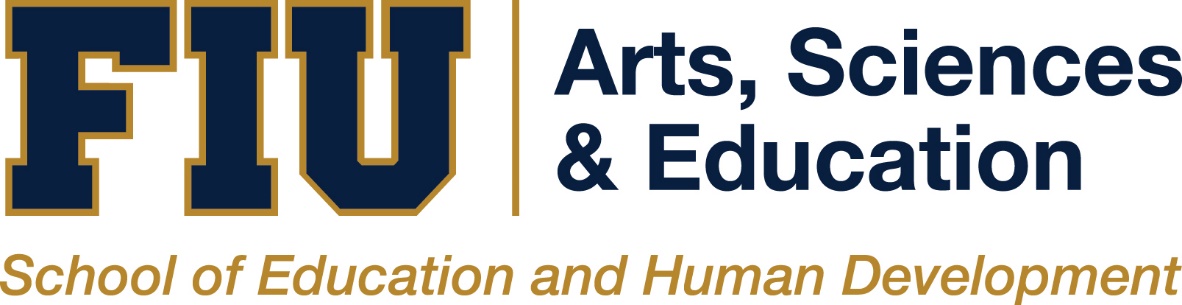 COUNSELOR EDUCATION PROGRAMApplication for School Counseling Practicum / Internship PlacementAfter you provided your fingerprinting/security clearance to the Office of Clinical Experiences, Type or print all information clearly and submit 2 copies of this application, along with a copy of your Panther Degree Audit, and any FTCE exam score reports, to your advisor for signature:One copy for your recordsOne copy for your advisor Practicum 		 InternshipSemester:	  Fall		SpringName: 														(First)			(Middle)		(Last)Panther ID: 				Email: 													Address:												Phone: 											Anticipated Graduation Date: 				GK Exam passed    __________  PE Exam passed  __________  C&G Exam passed  __________Preferred school district:    Broward		  Miami-DadeIf an intern, where did you complete your practicum experience?Who was your site supervisor? 								Preferred Placement:Student Signature: 								Date: 			Advisor Signature: 								Date: 			School Name & Supervisor Name (if known) Elem   MS   HS Elem   MS   HS Elem   MS   HS